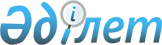 Об утверждении Положения коммунального государственного учреждения "Отдел физической культуры и спорта акимата Тимирязевского района Северо-Казахстанской области"Постановление акимата Тимирязевского района Северо-Казахстанской области от 15 ноября 2022 года № 277
      В соответствии со статьями 31, 37 Закона Республики Казахстан "О местном государственном управлении и самоуправлении в Республике Казахстан", постановлением Правительства Республики Казахстан от 1 сентября 2021 года № 590 "О некоторых вопросах организации деятельности государственных органов и их структурных подразделений", акимат Тимирязевского района Северо-Казахстанской области ПОСТАНОВЛЯЕТ:
      1. Утвердить Положение коммунального государственного учреждения "Отдел физической культуры и спорта акимата Тимирязевского района Северо-Казахстанской области" согласно приложению к настоящему постановлению.
      2. Коммунальному государственному учреждению "Отдел физической культуры и спорта акимата Тимирязевского района Северо-Казахстанской области" обеспечить:
      в течение двадцати календарных дней со дня подписания настоящего постановления направление его копии в электронном виде на казахском и русском языках в филиал республиканского государственного предприятия на праве хозяйственного ведения "Институт законодательства и правовой информации Республики Казахстан" Министерства юстиции Республики Казахстан по Северо-Казахстанской области для официального опубликования и включения в Эталонный контрольный банк нормативных правовых актов Республики Казахстан;
      размещение настоящего постановления на интернет-ресурсе акимата Тимирязевского района Северо-Казахстанской области после его официального опубликования;
      произвести регистрацию вышеуказанного Положения в регистрирующем органе в установленном законодательством порядке.
      3. Настоящее постановление вводится в действие со дня его первого официального опубликования.  Положение коммунального государственного учреждения "Отдел физической культуры и спорта акимата Тимирязевского района Северо-Казахстанской области" 1. Общие положения
      1. Коммунальное государственное учреждение "Отдел физической культуры и спорта акимата Тимирязевского района Северо-Казахстанской области" (далее - Отдел) является государственным органом Республики Казахстан, осуществляющим руководство в сфере физической культуры и спорта на территории Тимирязевского района.
      2. Отдел не имеет ведомств.
      3. Отдел осуществляет свою деятельность в соответствии с Конституцией Республики Казахстан, Гражданским кодексом Республики Казахстан, Административным процедурно-процессуальным кодексом Республики Казахстан, Трудовым кодексом Республики Казахстан, Бюджетным кодексом Республики Казахстан, Законом Республики Казахстан "О местном государственном управлении и самоуправлении в Республике Казахстан", Законом Республики Казахстан "О государственной службе Республики Казахстан", Законом Республики Казахстан "О государственных закупках", Законом Республики Казахстан "О противодействии коррупции", Законом Республики Казахстан "О правовых актах", Законом Республики Казахстан "О культуре", Законом Республики Казахстан "О физической культуре и спорте", актами Президента и Правительства Республики Казахстан, нормативно-правовыми актами в сфере физической культуры и спорта, а также настоящим Положением.
      4. Отдел является юридическим лицом в организационно-правовой форме государственного учреждения, имеет печать с изображением Государственного Герба Республики Казахстан и штампы со своим наименованием на государственном языке, бланки установленного образца, счета в органах казначейства в соответствии с Приказом Министра финансов Республики Казахстан от 4 декабря 2014 года № 540 "Об утверждении Правил исполнения бюджета и его кассового обслуживания".
      5. Отдел вступает в гражданско-правовые отношения от собственного имени.
      6. Отдел имеет право выступать стороной гражданско-правовых отношений от имени государства, если оно уполномочено на это в соответствии с Законом Республики Казахстан "О местном государственном управлении и самоуправлении в Республике Казахстан".
      7. Отдел по вопросам своей компетенции в установленном законодательством порядке принимает решения, оформляемые приказами руководителя отдела, предусмотренными Гражданским кодексом Республики Казахстан, Трудовым кодексом Республики Казахстан, Бюджетным кодексом Республики Казахстан, Законом Республики Казахстан "О местном государственном управлении и самоуправлении в Республике Казахстан", Законом Республики Казахстан "О государственной службе Республики Казахстан", Законом Республики Казахстан "О правовых актах".
      8. Структура и лимит штатной численности Отдела утверждаются в соответствии с Трудовым кодексом Республики Казахстан, Законом Республики Казахстан "О государственной службе Республики Казахстан", Законом Республики Казахстан "О местном государственном управлении и самоуправлении в Республике Казахстан".
      9. Местонахождение Отдела: индекс 151100, Республика Казахстан, Северо-Казахстанская область, Тимирязевский район, село Тимирязево, улица Ш. Уалиханова, 1.
      10. Настоящее Положение является учредительным документом Отдела.
      11. Финансирование деятельности отдела осуществляется из республиканского и местных бюджетов, бюджета (сметы расходов) Национального Банка Республики Казахстан в соответствии с Бюджетным кодексом Республики Казахстан.
      12. Отделу запрещается вступать в договорные отношения с субъектами предпринимательства на предмет выполнения обязанностей, являющиеся полномочиями.
      Если Отделу законодательными актами представлено право осуществлять приносящую доходы, деятельность, то доходы, полученные от такой деятельности, направляются в доход государственного бюджета. 2. Задачи и полномочия государственного органа
      13. Задачи Отдела:
      1) реализация государственной политики в сфере развития физической культуры и спорта в Тимирязевском районе.
      2) создание условий для укрепления здоровья населения, популяризации массового и профессионального спорта, и приобщения к регулярным занятиям физической культурой и спортом детей, подростков и молодежи.
      14. Права и обязанности:
      права:
      1) запрашивать от государственных органов, организаций, должностных лиц и граждан по вопросам, входящим в его компетенцию;
      2) участвовать в разработке проектов решений акима и постановлений акимата области, районных программ и планов социально-экономического развития области;
      3) выполнять функции администратора бюджетных программ в соответствии с Бюджетным кодексом, осуществление мониторинга исполнения планов финансирования Отдела; анализ исполнения планов финансирования; ведение бухгалтерского учета и отчетности финансово-хозяйственной деятельности Отдела; организация и проведение государственных закупок товаров, работ и услуг;
      4) утверждать и координировать программы подготовки, переподготовки и повышения квалификации кадров, организовывать конференции, семинары, другие формы обучения и обмена опытом со специалистами по физической культуре и спорту;
      5) решать в установленном порядке в пределах своей компетенции вопросы присвоения званий, награждения дипломами, призами, грамотами, ценными подарками победителей и призеров районных спортивных и других мероприятий.
      обязанности:
      1) разработка и осуществление мероприятий по сохранению сети учреждений культуры и спорта;
      2) проводить районные спортивные соревнования и сборы.
      15. Функции:
      1) обеспечение контроля за выполнением актов Президента Республики Казахстан, Правительства Республики Казахстан, постановлений акимата области, решений и поручений акима области, района в сфере физической культуры и спорта;
      2) разработка районных программ, подготовка проектов постановлений акимата, района по вопросам, входящим в компетенцию Отдела;
      3) обеспечение взаимодействия с соответствующими подразделениями, входящими в компетенцию Отдела;
      4) координация деятельности уполномоченных органов по вопросам, входящим в компетенцию Отдела;
      5) создает инфраструктуру для занятий спортом физических лиц по месту жительства и в местах их массового отдыха;
      6) проводит областные спортивные соревнования по видам спорта, в том числе национальным, техническим и прикладным видам, массовому спорту, а также среди спортсменов-ветеранов совместно с областными и (или) местными аккредитованными спортивными федерациями;
      7) обеспечивает подготовку сборных команд района по видам спорта и их выступления на республиканских и областных спортивных соревнованиях;
      8) обеспечивает развитие массового спорта и национальных видов спорта на территории соответствующей административно-территориальной единицы;
      9) координирует деятельность физкультурно-спортивных организаций на территории Тимирязевского района;
      10) утверждает единый региональный календарь спортивно-массовых мероприятий по предложениям областных и местных аккредитованных спортивных федераций и обеспечивает его реализацию;
      11) координирует организацию и проведение спортивных мероприятий на территории соответствующей административно-территориальной единицы;
      12) осуществляет сбор, анализ и предоставляет уполномоченному органу в области физической культуры и спорта информацию по развитию физической культуры и спорта на территории Тимирязевского района соответствующей административно-территориальной единицы по форме и в сроки, установленные законодательством Республики Казахстан в области физической культуры и спорта;
      13) осуществляет аккредитацию местных спортивных федераций;
      14) обеспечивает общественный порядок и общественную безопасность при проведении физкультурных и спортивных мероприятий;
      15) координирует использование физкультурно-оздоровительных и спортивных сооружений. 3. Статус, полномочия руководителя государственного органа, коллегиальных органов (при наличии)
      16. Руководство Отделом осуществляется руководителем, который несет персональную ответственность за выполнение возложенных на Отдел задач и осуществление им своих полномочий.
      17. Руководитель Отдела назначается на должность и освобождается от должности распоряжением акима Тимирязевского района Северо-Казахстанской области, если иное не предусмотрено Законом Республики Казахстан "О государственной службе Республики Казахстан".
      18. Руководитель Отдела не имеет заместителей. 
      19. Полномочия руководителя Отдела:
      1) представляет интересы Отдела в государственных органах и организациях;
      2) руководит деятельностью и несет персональную ответственность за выполнение возложенных на него функций и задач по вопросам развития физической культуры и спорта;
      3) издает в пределах своей компетенции приказы, организует контроль за их исполнением;
      4) принимает и увольняет в соответствии с Трудовым кодексом Республики Казахстан, Законом Республики Казахстан "О государственной службе Республики Казахстан" работников Отдела, применяет в соответствии с Трудовым кодексом Республики Казахстан, Законом Республики Казахстан "О государственной службе Республики Казахстан", Правилами наложения дисциплинарного взыскания на государственных служащих" меры поощрения и дисциплинарного взыскания;
      5) определяет полномочия работников Отдела в соответствии с Трудовым кодексом Республики Казахстан, Бюджетным кодексом Республики Казахстан, Законом Республики Казахстан "О государственной службе Республики Казахстан", "О местном государственном управлении и самоуправлении в Республике Казахстан"; 
      6) осуществляет без доверенности действия от имени Отдела, наделяет от имени Отдела других работников полномочиями на совершение определенных действий в интересах Отдела. Для обеспечения своей деятельности Отдела использует закрепленные за ним здания, сооружения, инвентарь, транспортные средства;
      7) руководитель несет персональную ответственность за факт совершения коррупционного правонарушения государственными служащими, находящимися в непосредственном подчинении;
      8) обеспечивает соблюдение законодательства о государственной гарантии равных прав и возможностей мужчин и женщин.
      Исполнение полномочий руководителя Отдела в период его отсутствия осуществляется лицом, его замещающим в соответствии с Трудовым кодексом Республики Казахстан, Законом Республики Казахстан "О государственной службе Республики Казахстан".  4. Имущество коммунального государственного органа
      20. Отдел может иметь на праве оперативного управления обособленное имущество в случаях, предусмотренных законодательством о государственном имуществе.
      Имущество Отдела формируется за счет имущества, переданного ему собственником, а также имущества (включая денежные доходы), приобретенного в результате собственной деятельности и иных источников, не запрещенных о государственном имуществе законодательством.
      21. Имущество, закрепленное за Отделом, относится к коммунальной собственности района.
      22. Отдел не вправе самостоятельно отчуждать или иным способом распоряжаться закрепленным за ним имуществом и имуществом, приобретенным за счет средств, выданных ему по смете. Коммунальное государственное учреждение отвечает своим обязательствам, находящимся в его распоряжении деньгами. При недостаточности у коммунального государственного учреждения денег, ответственность по его обязательствам несет местный исполнительный орган.  5. Реорганизация и упразднение коммунального государственного органа
      23. Реорганизация (слияние, присоединение, разделение, выделение, преобразование) и упразднение Отдела осуществляется в соответствии с Гражданским кодексом Республики Казахстан, Законом Республики Казахстан "О местном государственном управлении и самоуправлении в Республике Казахстан", Законом Республики Казахстан "О государственной регистрации Юридических лиц и учетной регистрации филиалов и представительств", Законом Республики Казахстан "О государственном имуществе", а также настоящим Положением.
					© 2012. РГП на ПХВ «Институт законодательства и правовой информации Республики Казахстан» Министерства юстиции Республики Казахстан
				
      Аким Тимирязевского района 

Е. Жаров
Утвержденопостановлением акиматаТимирязевского районаСеверо-Казахстанской областиот "15" ноября 2022 года № 277